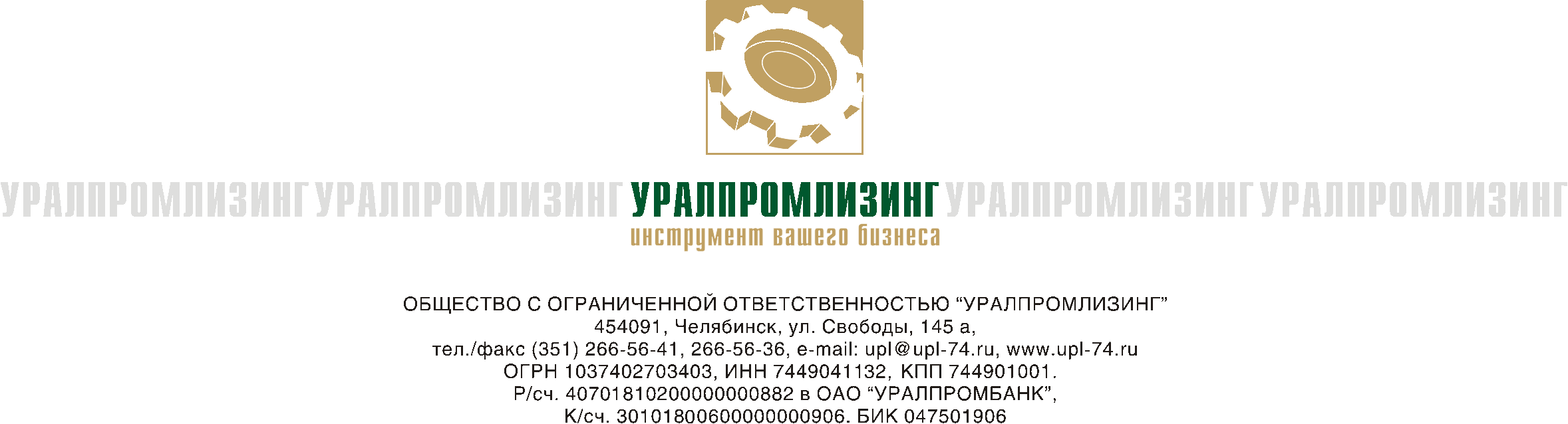 Данный РАСЧЁТ является ПРЕДВАРИТЕЛЬНЫМ и не обязывает ни одну из сторон к заключению договора на данных условиях.Расчет приведен без учета стоимости страхования имущества.Преимущества приобретения оборудования в ООО «Уралпромлизинг»:Кроме страхования имущества нет обязательного дополнительного страхования жизни, страхования здоровья и каких то других видов страхования.Нет дополнительных скрытых комиссий – за оформление, сбор документов, консультирование, выезд, юридическое и бухгалтерское сопровождение, и прочее.Лизинг — это эффективный инструмент для развития Вашего бизнеса! Вид имуществаТокарный станок мод. САК 6140/1000 с ЧПУТокарный станок мод. САК 6140/1000 с ЧПУСтоимость имущества с учетом НДС, руб.1 926 000 руб1 926 000 рубАванс, руб.577 80030%Срок договора (мес):36 месяцев (3 года)36 месяцев (3 года)БалансодержательЛизингополучательЛизингополучательДата№ платежаРавномерный графикУбывающий график01.12.20161-Аванс577 800,00577 800,0001.01.2017256 868,2990 003,4501.02.2017356 868,2981 147,2401.03.2017456 868,2976 359,7401.04.2017556 868,2977 270,8101.05.2017656 868,2974 487,6501.06.2017756 868,2973 465,5301.07.2017856 868,2970 790,8201.08.2017956 868,2969 731,4001.09.20171056 868,2967 891,0201.10.20171156 868,2965 374,6801.11.20171256 868,2964 263,6201.12.20171356 868,2961 850,0001.01.20181456 868,2960 707,3801.02.20181556 868,2958 955,9401.03.20181656 868,2955 631,6701.04.20181756 868,2955 506,4201.05.20181856 868,2953 339,5401.06.20181956 868,2952 128,0601.07.20182056 868,2950 055,8601.08.20182156 868,2948 820,8501.09.20182256 868,2947 193,9301.10.20182356 868,2945 259,4401.11.20182456 868,2943 993,4501.12.20182556 868,2942 147,9101.01.20192656 868,2940 864,1301.02.20192756 868,2939 326,1501.03.20192856 868,2937 217,2201.04.20192956 868,2936 303,5501.05.20193056 868,2934 670,3201.06.20193156 868,2933 352,1101.07.20193256 868,2931 799,7901.08.20193356 868,2930 471,8201.09.20193456 868,2929 058,3601.10.20193556 868,2927 623,0901.11.20193646 868,2916 284,80Выкупной платеж10 000,0010 000,00ИТОГО2 568 190,002 431 147,74НДС в составе лизинговых платежей (предъявляется к зачету по платежам в бюджет) руб.НДС в составе лизинговых платежей (предъявляется к зачету по платежам в бюджет) руб.391 757,80370 853,05Экономия по налогу на прибыль за весь период лизинга, руб.Экономия по налогу на прибыль за весь период лизинга, руб.435 286,44412 058,94Среднегодовое удорожание предмета лизингаСреднегодовое удорожание предмета лизинга11,11%8,74%